absentee ballot request form 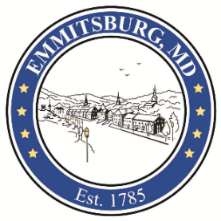 2023 ELECTION - TOWN OF EMMITSBURG Election Day: Tuesday, September 26, 2023, 7:00 am. - 8:00 pm.You must be registered to vote to obtain an absentee ballot. This form is for any qualified voters who are unable to cast a ballot during regularly scheduled election day hours due to (1) vacation and/or business travel outside of Town; (2) a physical condition, illness, injury, disability, or other medical condition or health related circumstance that creates a risk of substantial harm; (3) military service; (4) attendance of school outside of Frederick County; or (5) employment and/or commute during polling hours. This form must be submitted to the Town Office no later than the close of business on Tuesday, September 12, 2023. After the Town receives your form and confirms voter eligibility, the Town will issue you an absentee ballot and instructions via mail or in-person pickup. Legal Name (Printed): 			Home Address: 			Mailing Address (If Different Than Above): 			Home Phone: 	     Alternate Phone: 		 Email: 			Date of Birth: 	       Driver’s License No.: 		I am unable to cast my vote in person on election day because of (check one):Vacation and/or business travel outside of Town.A physical condition, illness, injury, disability, or other medical condition or health related circumstance that creates a risk of substantial harm.Military service.Attendance of school outside of Frederick County.Employment and/or commute during polling hours. I am requesting a ballot in the following way (check one):Mail			 In-Person Pickup at Town OfficeBy signing below, I swear/affirm under penalty of perjury that the information I have provided on this form is true and correct to the best of my knowledge and that I am a qualified voter at the residence stated above.Voter Signature: 						  	Date: 				